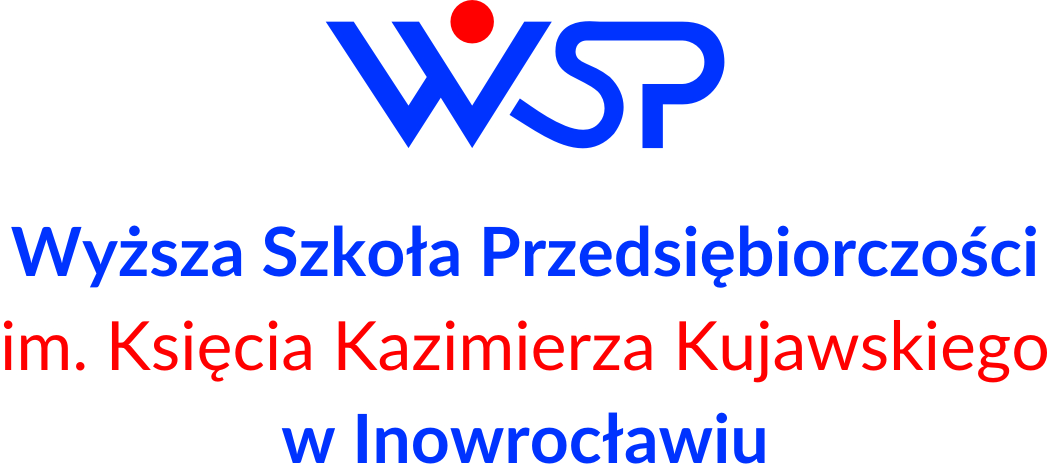 WYŻSZA SZKOŁA PRZEDSIĘBIORCZOŚCIIM. KS. KAZIMIERZA KUJAWSKIEGO 
W INOWROCŁAWIUWYŻSZA SZKOŁA PRZEDSIĘBIORCZOŚCIIM. KS. KAZIMIERZA KUJAWSKIEGO 
W INOWROCŁAWIUWYŻSZA SZKOŁA PRZEDSIĘBIORCZOŚCIIM. KS. KAZIMIERZA KUJAWSKIEGO 
W INOWROCŁAWIUWYŻSZA SZKOŁA PRZEDSIĘBIORCZOŚCIIM. KS. KAZIMIERZA KUJAWSKIEGO 
W INOWROCŁAWIUWYŻSZA SZKOŁA PRZEDSIĘBIORCZOŚCIIM. KS. KAZIMIERZA KUJAWSKIEGO 
W INOWROCŁAWIUKARTA PRZEDMIOTU2023 - 2026KARTA PRZEDMIOTU2023 - 2026KARTA PRZEDMIOTU2023 - 2026KARTA PRZEDMIOTU2023 - 2026KARTA PRZEDMIOTU2023 - 2026KARTA PRZEDMIOTU2023 - 2026KARTA PRZEDMIOTU2023 - 2026KARTA PRZEDMIOTU2023 - 2026KARTA PRZEDMIOTU2023 - 2026KARTA PRZEDMIOTU2023 - 2026Kod przedmiotuKod przedmiotuKod przedmiotuALP_AZP_506ALP_AZP_506ALP_AZP_506ALP_AZP_506ALP_AZP_506ALP_AZP_506ALP_AZP_506Nazwa przedmiotuNazwa przedmiotuNazwa przedmiotuPrawo ochrony zdrowiaPrawo ochrony zdrowiaPrawo ochrony zdrowiaPrawo ochrony zdrowiaPrawo ochrony zdrowiaPrawo ochrony zdrowiaPrawo ochrony zdrowiaUSYTUOWANIE PRZEDMIOTU W SYSTEMIE STUDIÓWUSYTUOWANIE PRZEDMIOTU W SYSTEMIE STUDIÓWUSYTUOWANIE PRZEDMIOTU W SYSTEMIE STUDIÓWUSYTUOWANIE PRZEDMIOTU W SYSTEMIE STUDIÓWUSYTUOWANIE PRZEDMIOTU W SYSTEMIE STUDIÓWUSYTUOWANIE PRZEDMIOTU W SYSTEMIE STUDIÓWUSYTUOWANIE PRZEDMIOTU W SYSTEMIE STUDIÓWUSYTUOWANIE PRZEDMIOTU W SYSTEMIE STUDIÓWUSYTUOWANIE PRZEDMIOTU W SYSTEMIE STUDIÓWUSYTUOWANIE PRZEDMIOTU W SYSTEMIE STUDIÓWKierunek studiówKierunek studiówKierunek studiówAdministracjaAdministracjaAdministracjaAdministracjaAdministracjaAdministracjaAdministracjaForma studiówForma studiówForma studiówniestacjonarneniestacjonarneniestacjonarneniestacjonarneniestacjonarneniestacjonarneniestacjonarnePoziom studiówPoziom studiówPoziom studiówpierwszego stopnia/licencjackiepierwszego stopnia/licencjackiepierwszego stopnia/licencjackiepierwszego stopnia/licencjackiepierwszego stopnia/licencjackiepierwszego stopnia/licencjackiepierwszego stopnia/licencjackieProfil studiówProfil studiówProfil studiówpraktycznypraktycznypraktycznypraktycznypraktycznypraktycznypraktycznyDziedzina nauki/ dyscyplina naukowaDziedzina nauki/ dyscyplina naukowaDziedzina nauki/ dyscyplina naukowadziedzina nauk społecznych/ dyscyplina naukowa: nauki prawne,  nauki o polityce i administracjidziedzina nauk społecznych/ dyscyplina naukowa: nauki prawne,  nauki o polityce i administracjidziedzina nauk społecznych/ dyscyplina naukowa: nauki prawne,  nauki o polityce i administracjidziedzina nauk społecznych/ dyscyplina naukowa: nauki prawne,  nauki o polityce i administracjidziedzina nauk społecznych/ dyscyplina naukowa: nauki prawne,  nauki o polityce i administracjidziedzina nauk społecznych/ dyscyplina naukowa: nauki prawne,  nauki o polityce i administracjidziedzina nauk społecznych/ dyscyplina naukowa: nauki prawne,  nauki o polityce i administracjiJednostka prowadzącaJednostka prowadzącaJednostka prowadzącaWyższa Szkoła Przedsiębiorczości 
im. Księcia Kazimierza Kujawskiego w InowrocławiuWyższa Szkoła Przedsiębiorczości 
im. Księcia Kazimierza Kujawskiego w InowrocławiuWyższa Szkoła Przedsiębiorczości 
im. Księcia Kazimierza Kujawskiego w InowrocławiuWyższa Szkoła Przedsiębiorczości 
im. Księcia Kazimierza Kujawskiego w InowrocławiuWyższa Szkoła Przedsiębiorczości 
im. Księcia Kazimierza Kujawskiego w InowrocławiuWyższa Szkoła Przedsiębiorczości 
im. Księcia Kazimierza Kujawskiego w InowrocławiuWyższa Szkoła Przedsiębiorczości 
im. Księcia Kazimierza Kujawskiego w InowrocławiuOsoby prowadząceOsoby prowadząceOsoby prowadząceOGÓLNA CHARAKTERYSTYKA PRZEDMIOTUOGÓLNA CHARAKTERYSTYKA PRZEDMIOTUOGÓLNA CHARAKTERYSTYKA PRZEDMIOTUOGÓLNA CHARAKTERYSTYKA PRZEDMIOTUOGÓLNA CHARAKTERYSTYKA PRZEDMIOTUOGÓLNA CHARAKTERYSTYKA PRZEDMIOTUOGÓLNA CHARAKTERYSTYKA PRZEDMIOTUOGÓLNA CHARAKTERYSTYKA PRZEDMIOTUOGÓLNA CHARAKTERYSTYKA PRZEDMIOTUOGÓLNA CHARAKTERYSTYKA PRZEDMIOTUStatus przedmiotuStatus przedmiotuStatus przedmiotuobieralnyobieralnyobieralnyobieralnyobieralnyobieralnyobieralnyPrzynależność do modułuPrzynależność do modułuPrzynależność do modułumoduł do wyboru: administracja publicznamoduł do wyboru: administracja publicznamoduł do wyboru: administracja publicznamoduł do wyboru: administracja publicznamoduł do wyboru: administracja publicznamoduł do wyboru: administracja publicznamoduł do wyboru: administracja publicznaJęzyk wykładowyJęzyk wykładowyJęzyk wykładowypolskipolskipolskipolskipolskipolskipolskiSemestry, na których realizowany jest przedmiotSemestry, na których realizowany jest przedmiotSemestry, na których realizowany jest przedmiotpiątypiątypiątypiątypiątypiątypiątyWymagania wstępneWymagania wstępneWymagania wstępne---------------------FORMY, SPOSOBY I METODY PROWADZENIA ZAJĘĆFORMY, SPOSOBY I METODY PROWADZENIA ZAJĘĆFORMY, SPOSOBY I METODY PROWADZENIA ZAJĘĆFORMY, SPOSOBY I METODY PROWADZENIA ZAJĘĆFORMY, SPOSOBY I METODY PROWADZENIA ZAJĘĆFORMY, SPOSOBY I METODY PROWADZENIA ZAJĘĆFORMY, SPOSOBY I METODY PROWADZENIA ZAJĘĆFORMY, SPOSOBY I METODY PROWADZENIA ZAJĘĆFORMY, SPOSOBY I METODY PROWADZENIA ZAJĘĆFORMY, SPOSOBY I METODY PROWADZENIA ZAJĘĆstudia niestacjonarnestudia niestacjonarnestudia niestacjonarnestudia niestacjonarnestudia niestacjonarnestudia niestacjonarnestudia niestacjonarnestudia niestacjonarnestudia niestacjonarnestudia niestacjonarneFormy zajęćwykładćwiczeniaćwiczeniaseminariumlaboratoriumprojekt/
prezentacjapraktykasamokształcenieECTSLiczba godz.121212––––1266Forma realizacji zajęćForma realizacji zajęćForma realizacji zajęćwykład, ćwiczeniawykład, ćwiczeniawykład, ćwiczeniawykład, ćwiczeniawykład, ćwiczeniawykład, ćwiczeniawykład, ćwiczeniaSposób zaliczenia zajęćSposób zaliczenia zajęćSposób zaliczenia zajęćwykład: zaliczenie na ocenę w formie kolokwium pisemnegoćwiczenia: zaliczenie na ocenę w formie kolokwium pisemnegowykład: zaliczenie na ocenę w formie kolokwium pisemnegoćwiczenia: zaliczenie na ocenę w formie kolokwium pisemnegowykład: zaliczenie na ocenę w formie kolokwium pisemnegoćwiczenia: zaliczenie na ocenę w formie kolokwium pisemnegowykład: zaliczenie na ocenę w formie kolokwium pisemnegoćwiczenia: zaliczenie na ocenę w formie kolokwium pisemnegowykład: zaliczenie na ocenę w formie kolokwium pisemnegoćwiczenia: zaliczenie na ocenę w formie kolokwium pisemnegowykład: zaliczenie na ocenę w formie kolokwium pisemnegoćwiczenia: zaliczenie na ocenę w formie kolokwium pisemnegowykład: zaliczenie na ocenę w formie kolokwium pisemnegoćwiczenia: zaliczenie na ocenę w formie kolokwium pisemnegoMetody dydaktyczneMetody dydaktyczneMetody dydaktycznewykład, pogadanka, forma ćwiczeniowa, rozwiązywanie problemów 
w grupie/indywidualnie, wykład, pogadanka, forma ćwiczeniowa, rozwiązywanie problemów 
w grupie/indywidualnie, wykład, pogadanka, forma ćwiczeniowa, rozwiązywanie problemów 
w grupie/indywidualnie, wykład, pogadanka, forma ćwiczeniowa, rozwiązywanie problemów 
w grupie/indywidualnie, wykład, pogadanka, forma ćwiczeniowa, rozwiązywanie problemów 
w grupie/indywidualnie, wykład, pogadanka, forma ćwiczeniowa, rozwiązywanie problemów 
w grupie/indywidualnie, wykład, pogadanka, forma ćwiczeniowa, rozwiązywanie problemów 
w grupie/indywidualnie, WYKAZ LITERATURYWYKAZ LITERATURYWYKAZ LITERATURYWYKAZ LITERATURYWYKAZ LITERATURYWYKAZ LITERATURYWYKAZ LITERATURYWYKAZ LITERATURYWYKAZ LITERATURYWYKAZ LITERATURYPodstawowaPodstawowaPodstawowaNesterowicz M., Prawo medyczne, 2019Kubiak R., Prawo medyczne, 2017Nesterowicz M., Prawo medyczne, 2019Kubiak R., Prawo medyczne, 2017Nesterowicz M., Prawo medyczne, 2019Kubiak R., Prawo medyczne, 2017Nesterowicz M., Prawo medyczne, 2019Kubiak R., Prawo medyczne, 2017Nesterowicz M., Prawo medyczne, 2019Kubiak R., Prawo medyczne, 2017Nesterowicz M., Prawo medyczne, 2019Kubiak R., Prawo medyczne, 2017Nesterowicz M., Prawo medyczne, 2019Kubiak R., Prawo medyczne, 2017UzupełniającaUzupełniającaUzupełniającaZajdel-Całkowska J. (red.), Meritum. Prawo medyczne, 2021.Wąsik D., Sygit B., Leksykon prawa medycznego, 2017. Wybór aktów normatywnych dostępnych w Legalis.pl Wybrane orzecznictwo sądów.Zajdel-Całkowska J. (red.), Meritum. Prawo medyczne, 2021.Wąsik D., Sygit B., Leksykon prawa medycznego, 2017. Wybór aktów normatywnych dostępnych w Legalis.pl Wybrane orzecznictwo sądów.Zajdel-Całkowska J. (red.), Meritum. Prawo medyczne, 2021.Wąsik D., Sygit B., Leksykon prawa medycznego, 2017. Wybór aktów normatywnych dostępnych w Legalis.pl Wybrane orzecznictwo sądów.Zajdel-Całkowska J. (red.), Meritum. Prawo medyczne, 2021.Wąsik D., Sygit B., Leksykon prawa medycznego, 2017. Wybór aktów normatywnych dostępnych w Legalis.pl Wybrane orzecznictwo sądów.Zajdel-Całkowska J. (red.), Meritum. Prawo medyczne, 2021.Wąsik D., Sygit B., Leksykon prawa medycznego, 2017. Wybór aktów normatywnych dostępnych w Legalis.pl Wybrane orzecznictwo sądów.Zajdel-Całkowska J. (red.), Meritum. Prawo medyczne, 2021.Wąsik D., Sygit B., Leksykon prawa medycznego, 2017. Wybór aktów normatywnych dostępnych w Legalis.pl Wybrane orzecznictwo sądów.Zajdel-Całkowska J. (red.), Meritum. Prawo medyczne, 2021.Wąsik D., Sygit B., Leksykon prawa medycznego, 2017. Wybór aktów normatywnych dostępnych w Legalis.pl Wybrane orzecznictwo sądów.CELE, TREŚCI PROGRAMOWE I EFEKTY UCZENIA SIĘCELE, TREŚCI PROGRAMOWE I EFEKTY UCZENIA SIĘCELE PRZEDMIOTUCELE PRZEDMIOTUCel 1Zapoznanie z aktualnym ustawodawstwem z zakresu prawa zdrowia publicznego w Polsce, w szczególności regulacje prawne dotyczące funkcjonowania zakładów opieki zdrowotnejCel 2Nabycie umiejętność samodzielnego dokonywania analizy aktów prawnych z dziedziny zdrowia publicznego oraz zastosowania w przyszłej pracy zawodowejCel 3Zapoznanie z prawem ochrony zdrowia  w polskim w systemie opieki zdrowotnejTREŚCI PROGRAMOWETREŚCI PROGRAMOWETREŚCI PROGRAMOWEFormaLiczba godzinTreści programowewykładniestacjonarne
12 godz.Prawo medyczne a etyka i deontologia lekarska. Normatywne podstawy funkcjonowania sytemu ochrony zdrowia.  Prawo do zdrowia.  Prawo do życia i prawo do zdrowia w ujęciu konstytucji z 1997 r. i polskiego prawa medycznego. Eutanazja. Prawo w medycynie sądowej. Badania kliniczne.  Eksperyment medyczny, wprowadzanie nowych leków na rynek. Embriologia. Przepisy dotyczące orzecznictwa lekarskiego.ćwiczenianiestacjonarne
12 godz.Prawo do życia. Pojęcie prawa medycznego. Wybrane problemy współczesnego prawa medycznego.  Regulacja prawna prawa ochrony zdrowia. Geneza i rozwój prawa medycznego. Przedmiotowy i podmiotowy zakres regulacji współczesnego prawa medycznego. Systematyka polskiego prawa medycznego. Źródła prawa medycznego. Przepisy prawne o zakładach opieki zdrowotnej,  zarządzaniu w zakładach opieki zdrowotnej, dokumentacji medycznej, ratownictwie medycznym, organizacji i zadaniach stacji sanitarno – epidemiologicznej kontroli prowadzonej przez inspektora Państwowej Inspekcji Sanitarnej, badaniach do celów sanitarno – epidemiologicznych, zgłaszaniu chorób zakaźnych i rejestracji, zakażeniach zakładowych, szczepieniach ochronnych. Prawo atomowe. Problemy ochrony zdrowia w prawie ochrony środowiska. Przepisy o ochronie zdrowia pracowników. Przepisy o ochronie zdrowia dotyczące żywności. Przepisy dotyczące orzecznictwa lekarskiegoEFEKTY UCZENIA SIĘEFEKTY UCZENIA SIĘEFEKTY UCZENIA SIĘEFEKTY UCZENIA SIĘEFEKTY UCZENIA SIĘEFEKTY UCZENIA SIĘStudent, który zaliczył przedmiotStudent, który zaliczył przedmiotStudent, który zaliczył przedmiotOdniesienie do efektów uczenia sięOdniesienie do efektów uczenia sięOdniesienie do efektów uczenia sięStudent, który zaliczył przedmiotStudent, który zaliczył przedmiotStudent, który zaliczył przedmiotdla
kierunkuI st. PRK
poziom 6II st. PRK
poziom 6w zakresie WIEDZYw zakresie WIEDZYw zakresie WIEDZYw zakresie WIEDZYw zakresie WIEDZYw zakresie WIEDZYEU 1EU 1Przedstawia genezę,  założenia i zadania ochrony zdrowia  publicznego w ramach  systemowej koncepcji ochrony zdrowiaK_W02
K_W14P6U_WP6U_WG
P6U_WKEU 2EU 2Zna i rozumie specyfikę regulacji prawnych 
w poszczególnych obszarach ochrony zdrowia.K_W07
K_W14P6U_WP6U_WG
P6U_WKEU 3EU 3Posiada wiedzę na temat aspektów organizacyjnych i prawnych funkcjonowania polskiego systemu opieki zdrowotnejK_W04
K_W14P6U_WP6U_WG
P6U_WKw zakresie UMIEJĘTNOŚCIw zakresie UMIEJĘTNOŚCIw zakresie UMIEJĘTNOŚCIw zakresie UMIEJĘTNOŚCIw zakresie UMIEJĘTNOŚCIw zakresie UMIEJĘTNOŚCIEU 4Interpretuje przepisy prawa, mające wpływ na prowadzenie działalności w zakresie opieki zdrowotnej.Interpretuje przepisy prawa, mające wpływ na prowadzenie działalności w zakresie opieki zdrowotnej.K_U11P6U_UP6U_UWEU 5Potrafi dokonać wykładni funkcjonalnej i celowościowej przepisów dotyczących danego zagadnienia w ochronie zdrowia.Potrafi dokonać wykładni funkcjonalnej i celowościowej przepisów dotyczących danego zagadnienia w ochronie zdrowia.K_U11P6U_UP6U_UWEU 6proponuje odpowiednie rozstrzygnięcia z uwzględnieniem uwarunkowań prawnych, ekonomicznych i organizacyjnych w zakresie ochrony zdrowiaproponuje odpowiednie rozstrzygnięcia z uwzględnieniem uwarunkowań prawnych, ekonomicznych i organizacyjnych w zakresie ochrony zdrowiaK_U11P6U_UP6U_UWw zakresie KOMPETENCJIw zakresie KOMPETENCJIw zakresie KOMPETENCJIw zakresie KOMPETENCJIw zakresie KOMPETENCJIw zakresie KOMPETENCJIEU 7Potrafi samodzielnie i krytycznie uzupełniać wiedzę i umiejętności w sferze regulacji prawnych w ochronie zdrowia, poszerzone o wymiar interdyscyplinarnyPotrafi samodzielnie i krytycznie uzupełniać wiedzę i umiejętności w sferze regulacji prawnych w ochronie zdrowia, poszerzone o wymiar interdyscyplinarnyK_K01P6U_KP6U_KKEU 8Dostrzega potrzebę rozwijania kwalifikacji fachowych i moralnych.Dostrzega potrzebę rozwijania kwalifikacji fachowych i moralnych.K_K06P6U_KP6U_KRKRYTERIA OCENY OSIĄGNIETYCH EFEKTÓWKRYTERIA OCENY OSIĄGNIETYCH EFEKTÓWna ocenę 2,0poniżej 51% – opanowanie wiedzy na poziomie poniżej zadowalającego, brak podstawowej wiedzy w zakresie realizowanej tematyki prawa ochrony zdrowiana ocenę 3,051–60% – opanowanie na poziomie zadowalającym podstawowych kwestii wynikających z zagadnień prawa ochrony zdrowiana ocenę 3,561–70% – przyswojenie na średnim poziomie problematyki prawa ochrony zdrowiana ocenę 4,071–80% - uzyskanie wiedzy co do czynników kształtujących podstawowe zjawiska 
z zakresu prawa ochrony zdrowiana ocenę 4,581–90%  – kompleksowe panowanie treści programowych umożliwiające identyfikację zasad teoretycznych i praktycznych aspektów prawa ochrony zdrowiana ocenę 5,091–100% – doskonałe, zaawansowane opanowanie treści programowych w tym części dotyczącej rozwiązywania problemów związanych z zastosowaniem zagadnień związanych z prawem ochrony zdrowiaMETODY OCENYOcena formującaF1.Wypowiedzi studenta świadczące o zrozumieniu lub brakach w zrozumieniu treści omawianychF2. Pytania zadawane przez studenta świadczące o poziomie wiedzy i zainteresowania problematykąF3. Aktywność poznawcza studenta- znajomość literatury przedmiotu, samodzielne wyciąganie wnioskówF4. Przygotowanie wcześniejsze materiału i zaprezentowanie go przez studenta na zajęciachF5. Bieżąca ocena postępów kształcenia – sprawdziany wiedzy, kolokwiaOcena podsumowującaP1. Ocena postępów w nauce – ocena zadań realizowanych w czasie trwania semestru (ocenianie ciągłe – ćwiczenia)P2. Ocena z kolokwium kończącego przedmiot – egzamin  (wykład)P3. Ocena zaliczenia ćwiczeń (ćwiczenia)P4.Ocena z zaliczenia końcowego (wykład)Zaliczenie końcowewykład: zaliczenie na ocenę w formie kolokwium pisemnegoZaliczenie końcowećwiczenia: zaliczenie na ocenę w formie kolokwium pisemnegoMetody  (sposoby) weryfikacji i oceny zakładanych efektów uczenia się osiągniętych przez studentaMetody  (sposoby) weryfikacji i oceny zakładanych efektów uczenia się osiągniętych przez studentaMetody  (sposoby) weryfikacji i oceny zakładanych efektów uczenia się osiągniętych przez studentaMetody  (sposoby) weryfikacji i oceny zakładanych efektów uczenia się osiągniętych przez studentaMetody  (sposoby) weryfikacji i oceny zakładanych efektów uczenia się osiągniętych przez studentaMetody  (sposoby) weryfikacji i oceny zakładanych efektów uczenia się osiągniętych przez studentaMetody  (sposoby) weryfikacji i oceny zakładanych efektów uczenia się osiągniętych przez studentaEfekt uczenia sięForma ocenyForma ocenyForma ocenyForma ocenyForma ocenyForma ocenyEfekt uczenia sięEgzamin pisemny wykładZaliczenie pisemne Zaliczenia pisemne ćwiczeńrozwiązywanie zadań praktycznych/
ocenianie ciągłe sprawozdanieinneEU 1XEU 2XEU 3XEU 4XEU 5XEU 6XEU 7XXEU 8XXSTUDIA NIESTACJONARNESTUDIA NIESTACJONARNESTUDIA NIESTACJONARNESTUDIA NIESTACJONARNESTUDIA NIESTACJONARNESTUDIA NIESTACJONARNEOBCIĄŻENIE PRACĄ STUDENTA – BILANS PUNKTÓW ECTSOBCIĄŻENIE PRACĄ STUDENTA – BILANS PUNKTÓW ECTSOBCIĄŻENIE PRACĄ STUDENTA – BILANS PUNKTÓW ECTSOBCIĄŻENIE PRACĄ STUDENTA – BILANS PUNKTÓW ECTSOBCIĄŻENIE PRACĄ STUDENTA – BILANS PUNKTÓW ECTSOBCIĄŻENIE PRACĄ STUDENTA – BILANS PUNKTÓW ECTSGODZINY KONTAKTOWE Z NAUCZYCIELEM AKADEMICKIMGODZINY KONTAKTOWE Z NAUCZYCIELEM AKADEMICKIMGODZINY KONTAKTOWE Z NAUCZYCIELEM AKADEMICKIMGODZINY KONTAKTOWE Z NAUCZYCIELEM AKADEMICKIMGODZINY KONTAKTOWE Z NAUCZYCIELEM AKADEMICKIMGODZINY KONTAKTOWE Z NAUCZYCIELEM AKADEMICKIMForma aktywności(godziny wynikające z planu studiów)Forma aktywności(godziny wynikające z planu studiów)Forma aktywności(godziny wynikające z planu studiów)Forma aktywności(godziny wynikające z planu studiów)Obciążenie studentaObciążenie studentaForma aktywności(godziny wynikające z planu studiów)Forma aktywności(godziny wynikające z planu studiów)Forma aktywności(godziny wynikające z planu studiów)Forma aktywności(godziny wynikające z planu studiów)GodzinyECTSwykładywykładywykładywykłady120,48ćwiczeniaćwiczeniaćwiczeniaćwiczenia120,48inneinneinneinne––RazemRazemRazemRazem240,96GODZ. BEZ UDZIAŁU NAUCZ. AKADEMICKIEGO WYNIKAJĄCE Z NAKŁADU PRACY STUDENTAGODZ. BEZ UDZIAŁU NAUCZ. AKADEMICKIEGO WYNIKAJĄCE Z NAKŁADU PRACY STUDENTAGODZ. BEZ UDZIAŁU NAUCZ. AKADEMICKIEGO WYNIKAJĄCE Z NAKŁADU PRACY STUDENTAGODZ. BEZ UDZIAŁU NAUCZ. AKADEMICKIEGO WYNIKAJĄCE Z NAKŁADU PRACY STUDENTAGODZ. BEZ UDZIAŁU NAUCZ. AKADEMICKIEGO WYNIKAJĄCE Z NAKŁADU PRACY STUDENTAGODZ. BEZ UDZIAŁU NAUCZ. AKADEMICKIEGO WYNIKAJĄCE Z NAKŁADU PRACY STUDENTAForma aktywnościForma aktywnościForma aktywnościForma aktywnościObciążenie studentaObciążenie studentaForma aktywnościForma aktywnościForma aktywnościForma aktywnościGodzinyECTSprzygotowanie do zaliczenia/ egzaminu końcowego w formie pisemnejprzygotowanie do zaliczenia/ egzaminu końcowego w formie pisemnejprzygotowanie do zaliczenia/ egzaminu końcowego w formie pisemnejprzygotowanie do zaliczenia/ egzaminu końcowego w formie pisemnej251,0przygotowanie do zajęć ćwiczeniowych/ w czasie trwania semestru - rozwiązywania zadań w trakcie zajęćprzygotowanie do zajęć ćwiczeniowych/ w czasie trwania semestru - rozwiązywania zadań w trakcie zajęćprzygotowanie do zajęć ćwiczeniowych/ w czasie trwania semestru - rozwiązywania zadań w trakcie zajęćprzygotowanie do zajęć ćwiczeniowych/ w czasie trwania semestru - rozwiązywania zadań w trakcie zajęć251,0przygotowanie się do zajęć, w tym studiowanie zalecanej literaturyprzygotowanie się do zajęć, w tym studiowanie zalecanej literaturyprzygotowanie się do zajęć, w tym studiowanie zalecanej literaturyprzygotowanie się do zajęć, w tym studiowanie zalecanej literatury502,0przygotowanie do dyskusji/ rozwiązywania zadań na zajęciachprzygotowanie do dyskusji/ rozwiązywania zadań na zajęciachprzygotowanie do dyskusji/ rozwiązywania zadań na zajęciachprzygotowanie do dyskusji/ rozwiązywania zadań na zajęciach261,04RazemRazemRazemRazem1265,04Razem przedmiotRazem przedmiotRazem przedmiotRazem przedmiot1506,0BILANS PUNKTÓW ECTSBILANS PUNKTÓW ECTSBILANS PUNKTÓW ECTSBILANS PUNKTÓW ECTSBILANS PUNKTÓW ECTSBILANS PUNKTÓW ECTSWykładĆwiczeniaLaboratoriumPracownia/ProjektSeminariumSuma33–––6,0